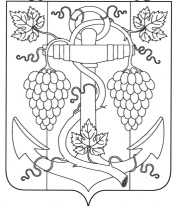 АДМИНИСТРАЦИЯ  ЗАПОРОЖСКОГО СЕЛЬСКОГО ПОСЕЛЕНИЯТЕМРЮКСКОГО РАЙОНАПОСТАНОВЛЕНИЕ          от     08.09.2021                                                                  №  121                             ст-ца ЗапорожскаяО внесении изменений в постановление администрации Запорожского сельского поселения Темрюкского района от 14 апреля 2021 года №50 «Об утверждении  перечня муниципальных услуг и функций в сфере контрольно-надзорной деятельности  Запорожского сельского поселения Темрюкского района» Во исполнение  Федерального  закона от  06 октября 2003 года № 131-ФЗ  «Об общих принципах организации местного самоуправления в Российской Федерации», руководствуясь приказом департамента информатизации и связи Краснодарского края от 06 декабря 2021 года № 162 «О признании утратившим силу приказа департамента  информатизации и связи Краснодарского края от 28 августа 2017 года № 144 «Об утверждении типового (рекомендуемого) перечня муниципальных услуг и функций по осуществлению муниципального контроля»,  п о с т а н о в л я ю:1. Перечень муниципальных услуг и функций в сфере контрольно-надзорной деятельности Запорожского сельского поселения Темрюкского района читать в новой редакции (приложение);2. Общему отделу администрации Запорожского сельского поселения Темрюкского района (Рыбиной) официально опубликовать настоящее постановление в периодическом печатном издании газете Темрюкского района «Тамань», официально опубликовать (разместить) на официальном сайте муниципального образования Темрюкский район и информационно-телекоммуникационной сети «Интернет», а так же разместить на официальном сайте администрации Запорожского сельского поселения Темрюкского района.3. Контроль  за выполнением настоящего постановления возложить на начальника общего отдела администрации  Запорожского сельского поселения Темрюкского района И.В.Рыбину.4. Постановление «О внесении изменений в постановление администрации Запорожского сельского поселения Темрюкского района от 14 апреля 2021 года №50 «Об утверждении  перечня муниципальных услуг и 2функций в сфере контрольно-надзорной деятельности  Запорожского сельского поселения Темрюкского района»   вступает в силу после его официального опубликования.Глава Запорожского сельского поселения Темрюкского района			                                     	          Н.Г.Колодина3ПРИЛОЖЕНИЕУТВЕРЖДЕНпостановлением  администрацииЗапорожского  сельского поселенияТемрюкского районаот    08.09.2021 № 121ПЕРЕЧЕНЬмуниципальных  услуг и функций в сфере контрольно-надзорной деятельности Запорожского сельского поселения Темрюкского районаГлава Запорожского сельского поселения Темрюкского района			                                     	           Н.Г. КолодинаНаименование муниципальных услугНаименование муниципальных услугОтветственный исполнительРаздел 1. Муниципальные услугиРаздел 1. Муниципальные услугиРаздел 1. Муниципальные услугиИмущественные отношенияИмущественные отношенияИмущественные отношения1Предоставление выписки из реестра муниципального имуществаОтдел имущественных отношений и благоустройства поселения администрации Запорожского сельского поселения Темрюкского района2Предоставление муниципального имущества в аренду или безвозмездное пользование без проведения торговОтдел имущественных отношений и благоустройства поселения администрации Запорожского сельского поселения Темрюкского районаАвтотранспорт и дорогиАвтотранспорт и дорогиАвтотранспорт и дороги3Выдача специального разрешения на движение по автомобильным дорогам местного значения тяжеловесного и (или) крупногабаритного транспортного средстваОтдел имущественных отношений и благоустройства поселения администрации Запорожского сельского поселения Темрюкского районаРегулирование предпринимательской деятельностиРегулирование предпринимательской деятельностиРегулирование предпринимательской деятельности4Выдача разрешения на право организации розничного рынкаОтдел имущественных отношений и благоустройства поселения администрации Запорожского сельского поселения Темрюкского районаСоциальное обслуживаниеСоциальное обслуживаниеСоциальное обслуживание5Выдача разрешения на вступление в брак лицам, достигших возраста шестнадцати летОбщий отдел администрации Запорожского сельского поселения Темрюкского района6Уведомительная регистрация трудового договора с работодателем - физическим лицом, не являющимся индивидуальным предпринимателемОбщий отдел администрации Запорожского сельского поселения Темрюкского районаАрхивный фонд и предоставление справочной информацииАрхивный фонд и предоставление справочной информацииАрхивный фонд и предоставление справочной информации7Предоставление копий правовых актов администрации муниципального образованияОбщий отдел администрации Запорожского сельского поселения Темрюкского района8Предоставление архивных справок, архивных выписок и архивных копийОбщий отдел администрации Запорожского сельского поселения Темрюкского района,Отдел имущественных отношений и благоустройства поселения администрации Запорожского сельского поселения Темрюкского района9Предоставление выписки из похозяйственной книгиОбщий отдел администрации Запорожского сельского поселения Темрюкского районаОтдел имущественных отношений и благоустройства поселения администрации Запорожского сельского поселения Темрюкского районаЖилищно-коммунальное хозяйствоЖилищно-коммунальное хозяйствоЖилищно-коммунальное хозяйство10Выдача порубочного билета Отдел имущественных отношений и благоустройства поселения администрации Запорожского сельского поселения Темрюкского района11Предоставление разрешения  на осуществление земляных работ Отдел имущественных отношений и благоустройства поселения администрации Запорожского сельского поселения Темрюкского районаПрочееПрочееПрочее12Присвоение, изменение и аннулирование адресовОтдел имущественных отношений и благоустройства поселения администрации Запорожского сельского поселения Темрюкского района13Возврат платежей физических и юридических лиц по неналоговым доходам из бюджета муниципального образованияФинансовый отдел администрации Запорожского сельского поселения Темрюкского района14Приём уведомлений о планируемом сносе объекта капитального строительстваОтдел имущественных отношений и благоустройства поселения администрации Запорожского сельского поселения Темрюкского района15Приём уведомлений о завершении сноса объекта капитального строительстваОтдел имущественных отношений и благоустройства поселения администрации Запорожского сельского поселения Темрюкского районаРаздел 2. Функции в сфере контрольно-надзорной деятельностиРаздел 2. Функции в сфере контрольно-надзорной деятельностиРаздел 2. Функции в сфере контрольно-надзорной деятельности16Осуществление муниципального контроля за соблюдением правил благоустройства территории муниципального образованияОтдел имущественных отношений и благоустройства поселения администрации Запорожского сельского поселения Темрюкского района17Осуществление муниципального контроля за организацией и осуществлением деятельности по продаже товаров (выполнению работ, оказанию услуг) на розничных рынкахЗаместитель главы Запорожского сельского поселения Темрюкского района